Sources of LightFirst Basic Principle of LightLight is a form of __________________________ and when it reaches a surface it can be___________________ and ___________________________________ into other forms of energySolar cells change light into ___________________________Trees change sunlight into ___________________________ energySources of Light1. Incandescent SourcesAn object is heated to a very _________________________________________until it emits visible light.Ex: _______________________ and ___________________________2. Fluorescent SourcesA source that produces _______________________________ light by the ionization of mercury within a phosphor coated tube.____________________________ light bulbs3. Phosphorescent SourcesThe emission of light following_________________ to and removal of a source of __________________Main difference between phosphorescent and fluorescent is – particles in a fluorescent source release their light immediately.4. Chemiluminescent SourcesThe ___________________________________________ that emits visible light and not involving heatEx: __________________________5. Bioluminescent SourcesAn organism that relies on a ______________________________ within their ________to produce lightEx: Jelly fish  and SquidThe First Basic Principle of light- Revisited‘Light is a form of energy’ When light reaches a surface, it can be absorbed and transformed into other types of energy.… into electrical energy          … into thermal energy                … into chemical energySolar cells change         Cameras change light into     Trees convert light energy into food            light into electricity        thermal images                        (chemical energy)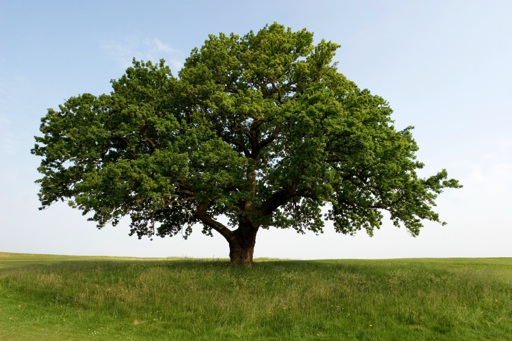 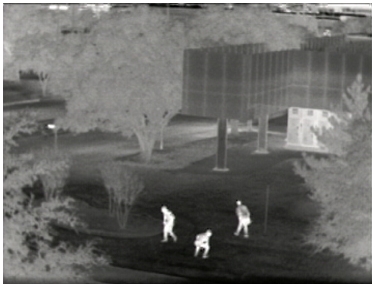 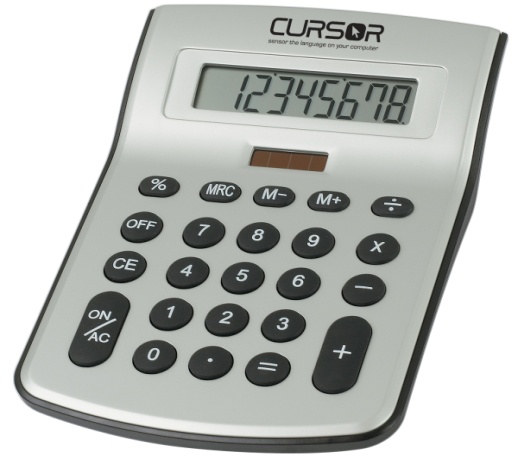 The amount of energy a surface receives depends on the ________________________________ of the light. The more intense the light, the more light can be absorbed.Intensity Demo:Why, if light travels in a straight line, does the page of the book appear brighter the closer it is to the flashlight? ____________________________________________________________________________________________________________________________________________________________________________________________________________________________________________________________________________________________________________________________________________________The Second Basic Principle of Light:Light travels in a __________________________ from its _______________________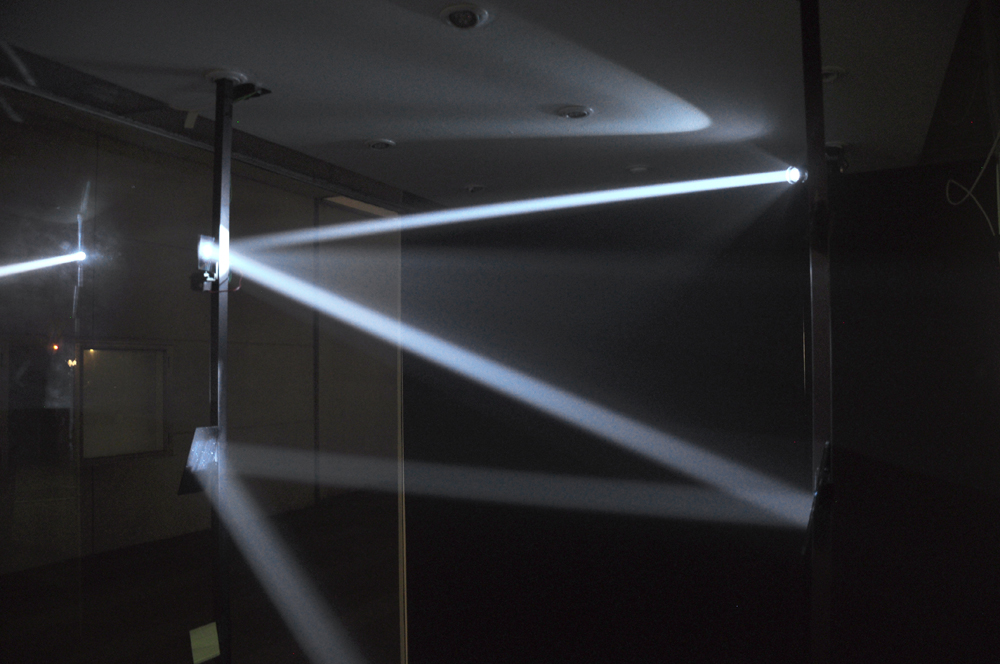 Light will continue to travel in a straight line until it____________ something.The light becomes ______________________________as it travels farther away, which can be seen in this picture. Laser Pointer and Dust:Why or how you see the laser going across the room?____________________________________________________________________________________________________________________________________________________________________________________________________________________________________________________________________________________________________________________________________________________So light keeps on going….forever!  Unless it hits something.What happens when light hits something? Besides reflecting and absorbing?____________________________________________________________________________________________________________________________________________________________________________________________________________________________________________________________________________________________________________________________________________________